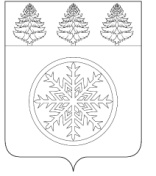 РОССИЙСКАЯ ФЕДЕРАЦИЯИРКУТСКАЯ ОБЛАСТЬД у м а
Зиминского городского муниципального образованияРЕШЕНИЕот 25.01.2018					г. Зима					№ 330	Рассмотрев предложение мэра Зиминского городского муниципального образования, руководствуясь статьями 28, 36, 44, 52 Устава Зиминского городского муниципального образования, Дума Зиминского городского муниципального образования Р Е Ш И Л А:Согласовать кандидатуру Соловьева Николая Анатольевича на должность заместителя мэра городского округа по вопросам ЖКХ, архитектуры и строительства.О согласовании кандидатуры на должность заместителя мэра городского округа по вопросам ЖКХ, архитектуры и строительстваПредседатель ДумыЗиминского городского муниципального образования___________ Г.А. ПолынцеваМэр Зиминского городского муниципального образования _______________А.Н. Коновалов